​ Подача заявкиТолько профессиональные журналисты и фотографы могут получить аккредитацию. Аккредитационная форма должна быть заполнена каждым представителем СМИ. Аккредитационная форма должна быть заверена печатью издания и подписью главного редактора. Заявки без печати не будут рассматриваются. Формы, поступившие после даты окончания приема заявок, не будут рассматриваться.Незаполненные полностью формы к рассмотрению не принимаются.ОБЩАЯ ИНФОРМАЦИЯНазвание издания ___________________________________________________________Адрес Website ________________________________________________________________Электронная почта ___________________________________________________________Телефон/Факс Гл. редактор __________                        Подпись ___________________________ 			/ФИО/Место печатиПо вопросам размещения обращайтесь, пожалуйста, oermolina@fsrussia.ruПервенство России по фигурному катанию на коньках среди юниоров 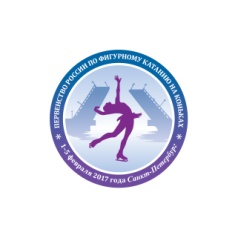 2017 года01-05 февраля, 2017
Санкт-Петербург, РоссияАккредтационная форма СРОК ПОДАЧИ ЗАЯВОК ДО 25 ЯНВАРЯ, 2017Формы отправляйте по электронной почте oermolina@fsrussia.ruПожалуйста, заполняйте разборчиво!Фамилия, имя№ AIPS карты/№ национальной картыТел./Факс/ EmailДолжность (пожалуйста, отметьте)журналистфотографрадиоTВTВ техникдругое______СМИИнформационное/ фотоагентствоЕжедневная прессаЕженедельная прессаЕжемесячная прессаТелекомпанияИнтернет-СМИ